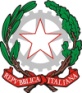 MINISTERO DELL’ISTRUZIONE.UFFICIO SCOLASTICO REGIONALE PER IL LAZIOISTITUTO COMPRENSIVO STATALE SUPINOScuola dell’Infanzia - Primaria – Secondaria 1° Grado sedi in Supino – Morolo – PatricaVia Calvone, snc – 03019 Supino     0775/487653 - fax 0775/487653Cod. Meccanografico FRIC830001 – Cod. Fiscale 92053060601 Cod. Univoco UFB8NAE-mail:  fric830001@istruzione.it – PEC:  FRIC830001@PEC.ISTRUZIONE.ITweb: icsupino.edu.itAl Dirigente ScolasticoIC SupinoOGGETTO: Richiesta didattica in presenzaIl/La sottoscritto/a ……………………………………………. In qualità di genitore/tutore dell’alunno/a ……………………………………………… frequentante la classe ……………. della scuola dell’infanzia/primaria/sec. di I grado del plesso di ……………………………..CHIEDELa possibilità per il proprio figlio/a di frequentare le ore di didattica in presenza secondo le modalità e i tempi previsti dal Consiglio di classe in osservanza dell’ordinanza del Ministero dell’Istruzione n. 89 del 7 agosto 2020.Data										Firma